  Tuition: Cash or Check - payable to Movement Theater plus $15 reg fee per family  ($10 off 2nd class/sibling $5 each additional) 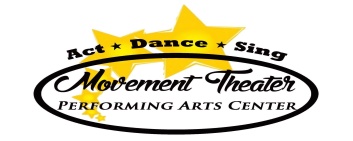                                                www.movementtheater.net          610-365-2329         176 Nazareth-Bath Highway Nazareth PA. 18064Movement Theater Performing Arts Center      2017 Fall Semester Schedule :  Sept 11  – Nov 18MONTUESWEDTHURSFRISATSUN4:30-5:15pm: Acro 2(7-12yrs: Int/Adv) $160Ms. Maria*must have taken Acro 15:15-6:00pm: Tap 1(2nd-6th gr Beg/Int) $160 Ms. Maria6:00-6:45pm: Tap 2 (Int/Adv) $160Ms. Maria6:45-8:00pm: Ballet Workshop 3(6th gr & up Int/Adv) $210 Ms. Colleen FULL*Instructor Approval Needed8:00-8:30pm: Pointe*Instructor approval required$80Ms. Colleen9:30-10:15amAdult Jazz/Hip Hop10 weeks - $100*$20 D/C for 2nd class*10:15-11:00amAdult Tap (Beg/Int)10 weeks -  $1004:30-5:15pm: Pre-Dance (Ballet/Creative Mvmt /Tap)  (3-5yrs) $160 Ms. Eve CLOSED5:15-6:00pm:  (Ballet/Tap) $160(K-1st gr) Ms. Eve               6:00-6:45pm: Jazz                        (5th gr & up Int) $160 FULL         *with experience  Ms. Maria6:45-7:45pm: Lyrical/Modern(7th gr & up: Adv) $175*Instructor Approval NeededMs. Maria7:45-8:30pm:Jazz/Hip Hop (tweens/teens: Adv) $160*Instructor approval NeededMs. Maria FULL8:30-9:00pm: Contemporary Jazz Choreography(7th gr & up: Int/Adv) $80Ms. Maria 9:30-10:05am: Pre-Ballet (Just 3's) $160Ms. Colleen CLOSED4:30-5:30pm:Christmas Dance Rehearsal5:30-6:30pm: Ballet Workshop 1(2nd-4th gr ) $175Ms. Colleen6:30-7:15pm: Lyrical(5th-7th gr: Int) $160Ms. Colleen7:15-8:15pm: Ballet Workshop 2(5th gr & up Int) $175Ms. Carly9:30-10:15am:Pre-dance  (Ballet/Tap)(4-5yr) $160 Ms.Colleen10:30-11:15amAdult Ballet Sculpt10 weeks - $100  *$20 D/C for 2nd class* 11:15-12:00pmAdult Modern 10 weeks - $1005:00-5:45pm: Hip Hop/Jazz 3 (3rd- 5th gr)$160 Ms. Maria FULL5:45-6:30pm: Kids Theater(Mary Poppins)(1st-4th gr) $160Ms. Laurel FULL6:30-7:20pm: Theater 1 Beg/Int(Mary Poppins)(5th gr & up)  $170Ms. Laurel CLOSED7:30-8:45pm: Theater 2 Advanced(7th gr & up) $210Ms. Catherine(Instructor Approval Needed)Children's Homeschool Company 10:30am-12:00noon(Grades 1/2 - 5/6)"Charlottes Web"$120 FULLMs. Laurel*Register for both semesters (fall/winter) for Homeschool Show in MarchTeen Homeschool Company 1:00-2:30pm (Grades 5/6-12)"Arsenic & Old Lace"$120 FULLMs. Laurel5:00-5:45pm Hip Hop/Jazz 1 (K-1st) $160 Ms. Maria Christmas Show6:00-8:00pm9:15-10:30am: Ballet Workshop 3w/ pointe shoe work(6th grade & up: Int/Adv) $210Ms. Colleen/Ms. CarlyInstructor Approval Needed10:30-11:15am: Hip Hop/Jazz 2(2nd-4th) $160Ms. Maria11:15-12noon: Acro 1(7-12yrs Beg/Int) $160 FULLMs. MariaSpots are 1st come, 1st serve! Class size is limited at Movement Theater…we pride ourselves on small class size! Don’t delay, reserve your spot!Christmas Show Rehearsal1:00-4:00pm